Официальный сайт
Федеральной службы по ветеринарному и фитосанитарному надзору
(http://www.fsvps.ru)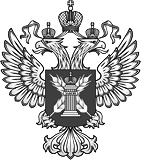 Россельхознадзор / Новости2 февраля 2015 г.О негативной динамике в распространении африканской чумы свиней в Восточной ЕвропеСитуация в отношении африканской чумы свиней в регионе продолжает ухудшаться, и на сегодняшний день общее число очагов заболевания в странах Евросоюза, на Украине и в Белоруссии достигло 287.Основными причинами распространения и укоренения заболевания является наличие крупных неконтролируемых популяций кабана, а также большого количества мелких фермерских хозяйств с низким уровнем биосанитарной защиты. К сожалению, ветеринарные службы охваченных заболеванием стран не учли негативного опыта российской ветеринарной службы, и тем самым позволили возбудителю сначала укорениться в популяции диких восприимчивых животных, а затем исподволь распространиться вследствие неконтролируемого перемещения зараженной продукции. Эпизоотическая ситуация в Белоруссии остается наиболее неясной. Официально белорусские ветеринарные службы уведомили Международное эпизоотическое бюро о двух очагах АЧС, зарегистрированных в популяции домашних свиней еще в 2013 году. В тоже время, в приграничных регионах стран окружающих Белоруссии постоянно регистрируются все новые очаги заболевания в популяциях как диких кабанов, так и домашних свиней. Добавляет вопросов и регулярное выявление российскими специалистами наличия генома вируса АЧС в готовой продукции, выработанной белорусскими мясопереработчиками.Очень интересная ситуация наблюдается и в Польше. Официально инфицированные трупы кабанов и свиней систематически продолжают находить в лишь непосредственной близости от белорусской границы, хотя во всех странах Балтии ветеринарные власти не скрывают, что заболевание стремительно распространилось, и за короткое время захватило обширные территории. 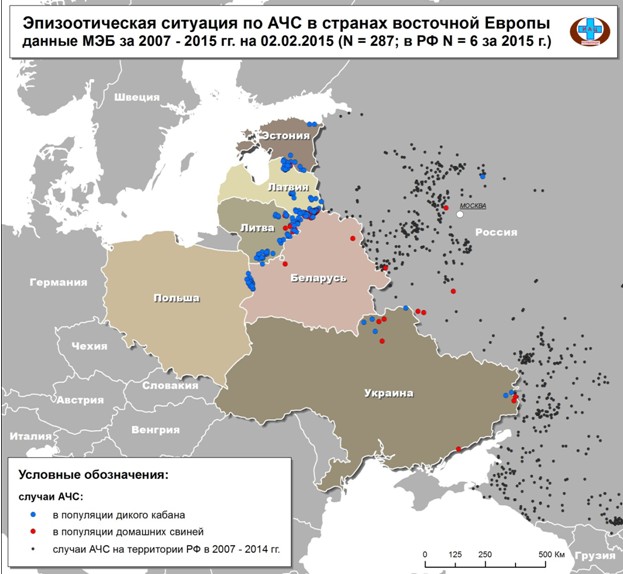 